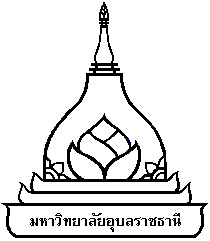        แบบคำร้องขอรักษาสถานภาพการเป็นนักศึกษา/ ขอลาพักการศึกษา                               Request for Student Status Maintenance/ Intermission leaveมหาวิทยาลัยอุบลราชธานีUbon Ratchathani University							วัน/เดือน/ปี Date………………………………………………..…เรื่อง    ขอรักษาสถานภาพการเป็นนักศึกษา / ขอลาพักการศึกษา Request for Student Status Maintenance/intermission leaveเรียน    รองอธิการบดีฝ่ายวิชาการ Dear Vice President for Academic Affairs,ข้าพเจ้า (นาย,นาง,นางสาว) Mr./Mrs./Ms……………………….…..……………...............รหัสประจำตัว Student ID…………………….………..เป็นนักศึกษาระดับ   	 ประกาศนียบัตร    ปริญญาโท   แผน ก / แผน ข     ปริญญาเอก   แบบ 1 / แบบ 2  Degree and plan         	      Diploma                Master plan A/Plan B               Doctorate Plan 1/Plan 2หลักสูตร Program……………………………….…..…สาขาวิชา Field of study……………..…………………… คณะ Faculty of ………………….……….. มีความประสงค์ would like to   รักษาสถานภาพการเป็นนักศึกษา Maintain student status   ลาพักการศึกษา Apply for intermission leave   ภาคเรียนที่  for  ต้น First   ปลาย Second     ฤดูร้อน Summer  semester  of ปีการศึกษา academic year ………..……………… ซึ่งมีรายละเอียดเพื่อพิจารณา ดังนี้  The details below are for your consideration.1.  จำนวนหน่วยกิตที่ลงทะเบียนแล้ว Number of registered credits  มีคะแนนเฉลี่ยสะสม GPA ………………..- รายวิชา	Coursework		          	      จำนวน Total …………….. หน่วยกิต Credits - วิทยานิพนธ์/ การค้นคว้าอิสระ  Thesis/IS            จำนวน Total……………... หน่วยกิต Credits2.  วิทยานิพนธ์/ การค้นคว้าอิสระ Thesis/ Independent Study (IS)	    (1)  ยังไม่ได้สอบวิทยานิพนธ์/การค้นคว้าอิสระ      (2)  อยู่ระหว่างเสนอคณะกรรมการประจำคณะ    (3)  สอบวิทยานิพนธ์/การค้นคว้าอิสระแล้ว เมื่อวันที่ On Date ………………………………… ผ่านแบบมีเงื่อนไข/ ไม่มีเงื่อนไขเหตุผลในการขอลาพัก/รักษาสถานภาพนักศึกษา  Reason ………………………………………………………………………………………………………………………………………………………………………………………………………………………………………………………………………………………………………………………..	       					      ลงชื่อ……………………….…………………………………นักศึกษา (Student’s signature)(…………………………………..……………………….)                 	…………………/…….………………/……………….. (Date)สำหรับเจ้าหน้าที่เท่านั้น: For official use only (ความเห็นของบุคคลที่เกี่ยวข้อง: Advice/Recommendation)1. อาจารย์ที่ปรึกษา Advisor2. ประธานหลักสูตร Head of the Program 3. คณบดี Dean  เห็นชอบ Approved  ไม่เห็นชอบ Not approvedลงชื่อ  …………………………….………….  Signature         (……………………………...………)           ……../…………………/……….  เห็นชอบ Approved  ไม่เห็นชอบ Not approvedลงชื่อ  ……………………………….………. Signature           (………………………….………)           ……../…………………/……….  เห็นชอบ Approved  ไม่เห็นชอบ Not approvedลงชื่อ  ……………………………..….….  Signature         (……..………………….………)           ……../…………………/……….4. เจ้าหน้าที่งานทะเบียน Registrar Officer5.  เจ้าหน้าที่การเงิน Financial officer6. รองอธิการบดีฝ่ายวิชาการ Vice President For Academic Affairsได้ตรวจสอบความถูกต้องแล้วนศ.ต้องชำระเงิน  I verify that s/he is qualified to maintain student status and agree to permit him/her to pay fee ofจำนวน  ..................................... บาท bahtลงชื่อ  ………………………………….….   Signature           (………………………….………)           ……../…………………/……….ได้รับเงินค่าธรรมเนียมรักษาสภาพเป็นเงิน Already paid ……………………….. บาท bahtลงชื่อ  ………………………………..….….   Signature           (………………………….………)           ……../…………………/……….  อนุมัติ Approved  ไม่อนุมัติ Not approvedลงชื่อ  ……………………………..….….   Signature           (………………………….………)           ……../…………………/……….